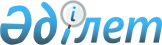 2022-2024 жылдарға арналған Алдашбай Ахун ауылдық округінің бюджеті туралыҚызылорда облысы Қармақшы аудандық мәслихатының 2021 жылғы 23 желтоқсандағы № 124 шешімі.
      "Қазақстан Республикасының Бюджет кодексі" Қазақстан Республикасы Кодексінің 75-бабының 2-тармағына, "Қазақстан Республикасындағы жергілікті мемлекеттік басқару және өзін-өзі басқару туралы" Қазақстан Республикасы Заңының 6-бабының 2-7-тармағына сәйкес Қызылорда облысы Қармақшы аудандық мәслихаты ШЕШТІ:
      1. 2022-2024 жылдарға арналған Алдашбай Ахун ауылдық округінің бюджеті 1, 2 және 3-қосымшаларға сәйкес, оның ішінде 2022 жылға мынадай көлемдерде бекітілсін:
      1) кірістер – 64 889 мың теңге, оның ішінде:
      салықтық түсімдер – 999 мың теңге;
      салықтық емес түсімдер – 0;
      негізгі капиталды сатудан түсетін түсімдер – 10 мың теңге;
      трансферттер түсімдері – 63 880 мың теңге;
      2) шығындар – 65 181,8 мың теңге;
      3) таза бюджеттік кредиттеу – 0;
      бюджеттік кредиттер – 0;
      бюджеттік кредиттерді өтеу – 0;
      4) қаржы активтерімен операциялар бойынша сальдо – 0;
      қаржы активтерін сатып алу – 0;
      мемлекеттің қаржы активтерін сатудан түсетін түсімдер – 0;
      5) бюджет тапшылығы (профициті) – -292,8 мың теңге;
      6) бюджет тапшылығын қаржыландыру (профицитін пайдалану) – 292,8 мың теңге;
      қарыздар түсімі – 0;
      қарыздарды өтеу – 0;
      бюджет қаражаттарының пайдаланылатын қалдықтары – 292,8 мың теңге.
      Ескерту. 1-тармақ жаңа редакцияда - Қызылорда облысы Қармақшы аудандық мәслихатының 25.03.2022 № 150; өзгерістер енгізілді - Қызылорда облысы Қармақшы аудандық мәслихатының 15.06.2022 № 191 (01.01.2022 бастап қолданысқа енгізіледі) шешімдерімен.


      2. 2022 жылға аудандық бюджеттен Алдашбай Ахун ауылдық округінің бюджетіне берілетін бюджеттік субвенция көлемі 33 698 мың теңге мөлшерінде белгіленгені ескерілсін.
      2-1. 2021 жылы облыстық бюджеттен бөлінген мақсатты трансферттердің пайдаланылмаған (толық пайдаланылмаған) 0,1 мың теңгені аудандық бюджетке қайтару ескерілсін.
      Ескерту. Шешім 2-1-тармақпен толықтырылды - Қызылорда облысы Қармақшы аудандық мәслихатының 25.03.2022 № 150 шешімімен (01.01.2022 бастап қолданысқа енгізіледі).


      2-2. 2021 жылы аудандық бюджеттен бөлінген мақсатты трансферттердің пайдаланылмаған (толық пайдаланылмаған) 0,2 мың теңгені аудандық бюджетке қайтару ескерілсін.
      Ескерту. Шешім 2-2-тармақпен толықтырылды - Қызылорда облысы Қармақшы аудандық мәслихатының 25.03.2022 № 150 шешімімен (01.01.2022 бастап қолданысқа енгізіледі).


      3. Жергілікті бюджеттерді атқару процесінде секвестрлеуге жатпайтын, 2022 жылға арналған бюджеттік бағдарламаның тізбесі 4-қосымшаға сәйкес бекітілсін.
      4. 2022 жылға арналған Алдашбай Ахун ауылдық округінің бюджетінде республикалық бюджет есебінен қаралған нысаналы трансферттер 5-қосымшасына сәйкес бекітілсін.
      5. 2022 жылға арналған Алдашбай Ахун ауылдық округінің бюджетінде облыстық бюджет есебінен қаралған нысаналы трансферттер 6-қосымшасына сәйкес бекітілсін.
      6. 2022 жылға арналған Алдашбай Ахун ауылдық округінің бюджетінде аудандық бюджет есебінен қаралған нысаналы трансферттер 7-қосымшасына сәйкес бекітілсін.
      7. Осы шешім 2022 жылғы 1 қаңтардан бастап қолданысқа енгізіледі. 2022 жылға арналған Алдашбай Ахун ауылдық округінің бюджеті
      Ескерту. 1-қосымша жаңа редакцияда - Қызылорда облысы Қармақшы аудандық мәслихатының 15.06.2022 № 191 шешімімен (01.01.2022 бастап қолданысқа енгізіледі). 2023 жылға арналған Алдашбай Ахун ауылдық округінің бюджеті 2024 жылға арналған Алдашбай Ахун ауылдық округінің бюджеті Жергілікті бюджеттерді атқару процесінде секвестрлеуге жатпайтын, 2022 жылға арналған бюджеттік бағдарламаның тізбесі 2022 жылға арналған Алдашбай Ахун ауылдық округінің бюджетінде республикалық бюджет есебінен қаралған нысаналы трансферттер 2022 жылға арналған Алдашбай Ахун ауылдық округінің бюджетінде облыстық бюджет есебінен қаралған нысаналы трансферттер 2022 жылға арналған Алдашбай Ахун ауылдық округінің бюджетінде аудандық бюджет есебінен қаралған нысаналы трансферттер
      Ескерту. 7-қосымша жаңа редакцияда - Қызылорда облысы Қармақшы аудандық мәслихатының 15.06.2022 № 191 шешімімен (01.01.2022 бастап қолданысқа енгізіледі).
					© 2012. Қазақстан Республикасы Әділет министрлігінің «Қазақстан Республикасының Заңнама және құқықтық ақпарат институты» ШЖҚ РМК
				
      Қармақшы аудандық мәслихатының хатшысы 

Ә. Қошалақов
Қызылорда облысы Қармақшы
аудандық мәслихатының
2021 жылғы "23" желтоқсандағы
№ 124 шешіміне 1-қосымша
Санаты
Санаты
Санаты
Санаты
Санаты
Сомасы, мың теңге
Сыныбы
Сыныбы
Сыныбы
Сыныбы
Сомасы, мың теңге
Кішісыныбы
Кішісыныбы
Кішісыныбы
Сомасы, мың теңге
Атауы
Атауы
Сомасы, мың теңге
1. Кірістер
1. Кірістер
64889
1
Салықтық түсімдер
Салықтық түсімдер
999
04
Меншiкке салынатын салықтар
Меншiкке салынатын салықтар
994
1
Мүлiкке салынатын салықтар 
Мүлiкке салынатын салықтар 
60
3
Жер салығы 
Жер салығы 
4
4
Көлiк құралдарына салынатын салық 
Көлiк құралдарына салынатын салық 
930
05
Тауарларға, жұмыстарға және қызметтерге салынатын ішкі салықтар
Тауарларға, жұмыстарға және қызметтерге салынатын ішкі салықтар
5
3
Жер учаскелерін пайдаланғаны үшін төлем
Жер учаскелерін пайдаланғаны үшін төлем
5
2
Салықтық емес түсiмдер
Салықтық емес түсiмдер
0
3
Негізгі капиталды сатудан түсетін түсімдер
Негізгі капиталды сатудан түсетін түсімдер
10
03
Жерді және материалдық емес активтерді сату
Жерді және материалдық емес активтерді сату
10
1
Жерді сату
Жерді сату
10
4
Трансферттердің түсімдері
Трансферттердің түсімдері
63880
02
Мемлекеттiк басқарудың жоғары тұрған органдарынан түсетiн трансферттер
Мемлекеттiк басқарудың жоғары тұрған органдарынан түсетiн трансферттер
63880
3
Аудандардың (облыстық маңызы бар қаланың) бюджетінен трансферттер
Аудандардың (облыстық маңызы бар қаланың) бюджетінен трансферттер
63880
Функционалдық топ
Функционалдық топ
Функционалдық топ
Функционалдық топ
Функционалдық топ
Сомасы, мың теңге
Функционалдықкіші топ
Функционалдықкіші топ
Функционалдықкіші топ
Функционалдықкіші топ
Сомасы, мың теңге
Бюджеттік бағдарламалардың әкімшісі
Бюджеттік бағдарламалардың әкімшісі
Бюджеттік бағдарламалардың әкімшісі
Сомасы, мың теңге
Бағдарлама
Бағдарлама
Сомасы, мың теңге
Атауы
Сомасы, мың теңге
2. Шығындар
65181,8
01
Жалпы сипаттағы мемлекеттiк қызметтер
28312,6
1
Мемлекеттiк басқарудың жалпы функцияларын орындайтын өкiлдi, атқарушы және басқа органдар
28312,6
124
Аудандық маңызы бар қала, ауыл, кент, ауылдық округ әкімінің аппараты
28312,6
001
Аудандық маңызы бар қала, ауыл, кент, ауылдық округ әкімінің қызметін қамтамасыз ету жөніндегі қызметтер
28312,6
05
Денсаулық сақтау
13
9
Денсаулық сақтау саласындағы өзге де қызметтер
13
124
Аудандық маңызы бар қала, ауыл, кент, ауылдық округ әкімінің аппараты
13
002
Шұғыл жағдайларда науқасы ауыр адамдарды дәрігерлік көмек көрсететін жақын жердегі денсаулық сақтау ұйымына жеткізуді ұйымдастыру
13
07
Тұрғынүй-коммуналдық шаруашылық
20671,9
3
Елді-мекендерді көркейту
20671,9
124
Аудандық маңызы бар қала, ауыл, кент, ауылдық округ әкімінің аппараты
20671,9
008
Елді мекендердегі көшелерді жарықтандыру
15585,9
011
Елді мекендерді абаттандыру мен көгалдандыру
5086
08
Мәдениет, спорт, туризм және ақпараттық кеңістiк
16184
1
Мәдениет саласындағы қызмет
16184
124
Аудандық маңызы бар қала, ауыл, кент, ауылдық округ әкімінің аппараты
16184
006
Жергілікті деңгейде мәдени-демалыс жұмысын қолдау
16184
15
Трансферттер
0,3
1
Трансферттер
0,3
124
Аудандық маңызы бар қала, ауыл, кент, ауылдық округ әкімінің аппараты
0,3
048
Пайдаланылмаған (толық пайдаланылмаған) нысаналы трансферттерді қайтару
0,3
3. Таза бюджеттік кредит беру
0
4. Қаржы активтері мен жасалатын операциялар бойынша сальдо
0
5. Бюджет тапшылығы (профициті)
-292,8
6. Бюджет тапшылығын қаржыландыру (профицитті пайдалану)
292,8
8
Бюджет қаражатының пайдаланылатын қалдықтары
292,8
01
Бюджет қаражаты қалдықтары
292,8
1
Бюджет қаражатының бос қалдықтары
292,8Қармақшы аудандық мәслихатының
2021 жылғы "23" желтоқсандағы
№ 124 шешіміне 2-қосымша
Санаты
Санаты
Санаты
Санаты
Санаты
Сомасы, мың теңге
Сыныбы
Сыныбы
Сыныбы
Сыныбы
Сомасы, мың теңге
Кіші сыныбы
Кіші сыныбы
Кіші сыныбы
Сомасы, мың теңге
Атауы
Атауы
Сомасы, мың теңге
1. Кірістер
1. Кірістер
34816
1
Салықтық түсімдер
Салықтық түсімдер
871
01
Табыс салығы
Табыс салығы
260
2
Жеке табыс салығы
Жеке табыс салығы
260
04
Меншiкке салынатын салықтар
Меншiкке салынатын салықтар
606
1
Мүлiкке салынатын салықтар 
Мүлiкке салынатын салықтар 
62
3
Жер салығы 
Жер салығы 
4
4
Көлiк құралдарына салынатын салық 
Көлiк құралдарына салынатын салық 
540
05
Тауарларға, жұмыстарға және қызметтерге салынатын ішкі салықтар
Тауарларға, жұмыстарға және қызметтерге салынатын ішкі салықтар
5
3
Табиғи және басқа ла ресурстарды пайдаланғаны үшін түсетін түсімдер
Табиғи және басқа ла ресурстарды пайдаланғаны үшін түсетін түсімдер
5
2
Салықтық емес түсiмдер
Салықтық емес түсiмдер
0
3
Негізгі капиталды сатудан түсетін түсімдер
Негізгі капиталды сатудан түсетін түсімдер
10
03
Жерді және материалдық емес активтерді сату
Жерді және материалдық емес активтерді сату
10
1
Жерді сату
Жерді сату
10
4
Трансферттердің түсімдері
Трансферттердің түсімдері
33935
02
Мемлекеттiк басқарудың жоғары тұрған органдарынан түсетiн трансферттер
Мемлекеттiк басқарудың жоғары тұрған органдарынан түсетiн трансферттер
33935
3
Аудандардың (облыстық маңызы бар қаланың) бюджетінен трансферттер
Аудандардың (облыстық маңызы бар қаланың) бюджетінен трансферттер
33935
Функционалдық топ
Функционалдық топ
Функционалдық топ
Функционалдық топ
Функционалдық топ
Сомасы, мың теңге
Функционалдық кіші топ
Функционалдық кіші топ
Функционалдық кіші топ
Функционалдық кіші топ
Сомасы, мың теңге
Бюджеттік бағдарламалардың әкімшісі
Бюджеттік бағдарламалардың әкімшісі
Бюджеттік бағдарламалардың әкімшісі
Сомасы, мың теңге
Бағдарлама
Бағдарлама
Сомасы, мың теңге
Атауы
Сомасы, мың теңге
2. Шығындар
34816
01
Жалпы сипаттағы мемлекеттiк қызметтер 
16890
1
Мемлекеттiк басқарудың жалпы функцияларын орындайтын өкiлдi, атқарушы және басқа органдар
16890
124
Аудандық маңызы бар қала, ауыл, кент, ауылдық округ әкімінің аппараты
16890
001
Аудандық маңызы бар қала, ауыл, кент, ауылдық округ әкімінің қызметін қамтамасыз ету жөніндегі қызметтер
16890
05
Денсаулық сақтау
14
9
Денсаулық сақтау саласындағы өзге де қызметтер
14
124
Аудандық маңызы бар қала, ауыл, кент, ауылдық округ әкімінің аппараты
14
002
Шұғыл жағдайларда науқасы ауыр адамдарды дәрігерлік көмек көрсететін жақын жердегі денсаулық сақтау ұйымына жеткізуді ұйымдастыру
14
07
Тұрғын үй-коммуналдық шаруашылық
5415
3
Елді-мекендерді көркейту
5415
124
Аудандық маңызы бар қала, ауыл, кент, ауылдық округ әкімінің аппараты
5415
008
Елді мекендердегі көшелерді жарықтандыру
495
011
Елді мекендерді абаттандыру мен көгалдандыру
4920
08
Мәдениет, спорт, туризм және ақпараттық кеңістiк
12497
1
Мәдениет саласындағы қызмет
12497
124
Аудандық маңызы бар қала, ауыл, кент, ауылдық округ әкімінің аппараты
12497
006
Жергілікті деңгейде мәдени-демалыс жұмысын қолдау
12497
3. Таза бюджеттік кредит беру
0
Бюджеттік кредиттер
0
Бюджеттік кредиттерді өтеу
0
4. Қаржы активтерімен жасалатын операциялар бойынша сальдо
0
Қаржы активтерін сатып алу
0
Мемлекеттің қаржы активтерін сатудан түсетін түсімдер
0
5. Бюджет тапшылығы (профициті)
0
6. Бюджет тапшылығын қаржыландыру (профицитті пайдалану)
0
7
Қарыздар түсімдері
0
16
Қарыздарды өтеу
0
8
Бюджет қаражаттарының пайдаланылатын қалдықтары
0Қармақшы аудандық мәслихатының
2021 жылғы "23" желтоқсандағы
№ 124 шешіміне 3-қосымша
Санаты
Санаты
Санаты
Санаты
Санаты
Сомасы, мың теңге
Сыныбы
Сыныбы
Сыныбы
Сыныбы
Сомасы, мың теңге
Кіші сыныбы
Кіші сыныбы
Кіші сыныбы
Сомасы, мың теңге
Атауы
Атауы
Сомасы, мың теңге
1. Кірістер
1. Кірістер
35107
1
Салықтық түсімдер
Салықтық түсімдер
882
01
Табыс салығы 
Табыс салығы 
260
2
Жеке табыс салығы
Жеке табыс салығы
260
04
Меншiкке салынатын салықтар
Меншiкке салынатын салықтар
617
1
Мүлiкке салынатын салықтар 
Мүлiкке салынатын салықтар 
63
3
Жер салығы 
Жер салығы 
4
4
Көлiк құралдарына салынатын салық 
Көлiк құралдарына салынатын салық 
550
05
Тауарларға, жұмыстарға және қызметтерге салынатын ішкі салықтар
Тауарларға, жұмыстарға және қызметтерге салынатын ішкі салықтар
5
3
Табиғи және басқа ла ресурстарды пайдаланғаны үшін түсетін түсімдер
Табиғи және басқа ла ресурстарды пайдаланғаны үшін түсетін түсімдер
5
2
Салықтық емес түсiмдер
Салықтық емес түсiмдер
0
3
Негізгі капиталды сатудан түсетін түсімдер
Негізгі капиталды сатудан түсетін түсімдер
10
 03
Жерді және материалдық емес активтерді сату
Жерді және материалдық емес активтерді сату
10
1
Жерді сату
Жерді сату
10
4
Трансферттердің түсімдері
Трансферттердің түсімдері
34215
02
Мемлекеттiк басқарудың жоғары тұрған органдарынан түсетiн трансферттер
Мемлекеттiк басқарудың жоғары тұрған органдарынан түсетiн трансферттер
34215
3
Аудандардың (облыстық маңызы бар қаланың) бюджетінен трансферттер
Аудандардың (облыстық маңызы бар қаланың) бюджетінен трансферттер
34215
Функционалдық топ
Функционалдық топ
Функционалдық топ
Функционалдық топ
Функционалдық топ
Сомасы, мың теңге
Функционалдық кіші топ
Функционалдық кіші топ
Функционалдық кіші топ
Функционалдық кіші топ
Сомасы, мың теңге
Бюджеттік бағдарламалардың әкімшісі
Бюджеттік бағдарламалардың әкімшісі
Бюджеттік бағдарламалардың әкімшісі
Сомасы, мың теңге
Бағдарлама
Бағдарлама
Сомасы, мың теңге
Атауы
Сомасы, мың теңге
2. Шығындар
35107
01
Жалпы сипаттағы мемлекеттiк қызметтер 
16991
1
Мемлекеттiк басқарудың жалпы функцияларын орындайтын өкiлдi, атқарушы және басқа органдар
16991
124
Аудандық маңызы бар қала, ауыл, кент, ауылдық округ әкімінің аппараты
16991
001
Аудандық маңызы бар қала, ауыл, кент, ауылдық округ әкімінің қызметін қамтамасыз ету жөніндегі қызметтер
16991
05
Денсаулық сақтау
14
9
Денсаулық сақтау саласындағы өзге де қызметтер
14
124
Аудандық маңызы бар қала, ауыл, кент, ауылдық округ әкімінің аппараты
14
002
Шұғыл жағдайларда науқасы ауыр адамдарды дәрігерлік көмек көрсететін жақын жердегі денсаулық сақтау ұйымына жеткізуді ұйымдастыру
14
07
Тұрғын үй-коммуналдық шаруашылық
5631
3
Елді-мекендерді көркейту
5631
124
Аудандық маңызы бар қала, ауыл, кент, ауылдық округ әкімінің аппараты
5631
008
Елді мекендердегі көшелерді жарықтандыру
514
011
Елді мекендерді абаттандыру мен көгалдандыру
5117
08
Мәдениет, спорт, туризм және ақпараттық кеңістiк
12471
1
Мәдениет саласындағы қызмет
12471
124
Аудандық маңызы бар қала, ауыл, кент, ауылдық округ әкімінің аппараты
12471
006
Жергілікті деңгейде мәдени-демалыс жұмысын қолдау
12471
3. Таза бюджеттік кредит беру
0
Бюджеттік кредиттер
0
Бюджеттік кредиттерді өтеу
0
4. Қаржы активтерімен жасалатын операциялар бойынша сальдо
0
Қаржы активтерін сатып алу
0
Мемлекеттің қаржы активтерін сатудан түсетін түсімдер
0
5. Бюджет тапшылығы (профициті)
0
6. Бюджет тапшылығын қаржыландыру (профицитті пайдалану)
0
7
Қарыздар түсімдері
0
16
Қарыздарды өтеу
0
8
Бюджет қаражаттарының пайдаланылатын қалдықтары
0Қармақшы аудандық мәслихатының
2021 жылғы "23" желтоқсандағы
№ 124 шешіміне 4-қосымша
Атауы 
Денсаулық сақтау
Шұғыл жағдайларда сырқаты ауыр адамдарды дәрігерлік көмек көрсететін ең жақын денсаулық сақтау ұйымына жеткізуді ұйымдастыруҚармақшы аудандық мәслихатының2021 жылғы "23" желтоқсандағы№124 шешіміне 5-қосымша
№
Атауы
Сомасы, мың теңге
Ағымдағы нысаналы трансферттер:
5 221,0
1
азаматтық қызметшілердің жекелеген санаттарының, мемлекеттік бюджет қаражаты есебінен ұсталатын ұйымдар қызметкерлерінің, қазыналық кәсіпорындар қызметкерлерінің жалақысын көтеруге
3 740,0
2
Мемлекеттік мәдениет ұйымдарының және архив мекемелерінің басқарушы және негізгі персоналына мәдениет ұйымдарындағы және архив мекемелеріндегі ерекше еңбек жағдайлары үшін лауазымдық айлықақысына қосымша ақылар белгілеуге
1 481,0Қармақшы аудандық мәслихатының
2021 жылғы "23" желтоқсандағы
№ 124 шешіміне 6-қосымша
№
Атауы
Сомасы, мың теңге
Ағымдағы нысаналы трансферттер:
5 230,0
1
жалақы төлеудің жаңа жүйесі бойынша мемлекеттік қызметшілердің еңбек ақысын ұлғайтуға 
5 230,0Қызылорда облысы Қармақшы
аудандық мәслихатының
2021 жылғы "23" желтоқсандағы
№ 124 шешіміне 7-қосымша
№
Атауы
Сомасы, мың теңге
Ағымдағы нысаналы трансферттер:
19 731,0
1
Жалақы төлеудің жаңа жүйесі бойынша мемлекеттік қызметшілердің еңбек ақысын ұлғайтуға
4 737,0
2
Алдашбай Ахун ауылдық округіндегі Ш.Шегебаев, О.Шораяқұлы көшесіне жарықтандыру жұмыстарын жүргізуге жобалық сметалық құжаттар дайындау және мемлекеттік сараптамадан өткізуге 
3 485,0
3
Алдашбай Ахун ауылдық округіндегі 3 су ұңғымаларын мемлекеттік тіркеу жұмыстары
171,6
4
Алдашбай Ахун ауылдық округіндегі О.Шораяқұлы көшесіне жарықтандыру жұмыстары
11 337,4